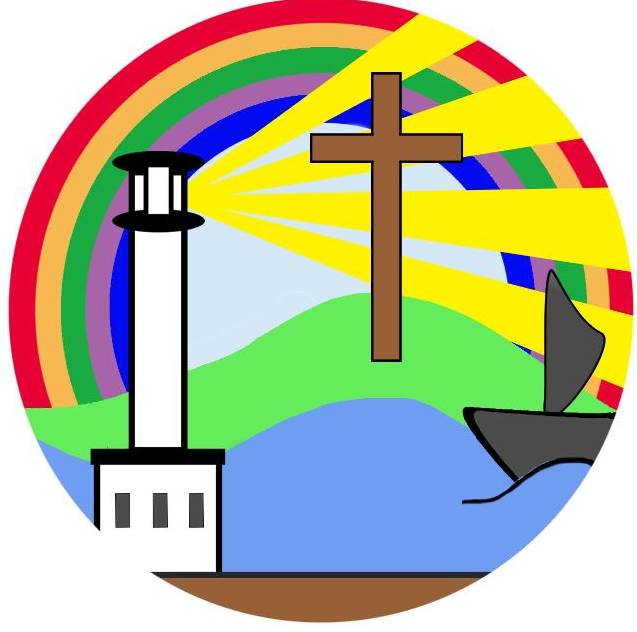 Year 1 Summer Term OverviewYear 1 Summer Term OverviewYear 1 Summer Term OverviewAutumn 1Autumn 2Focus Christian ValueRespectCompassionTrustTruthEnglish RWIYellowBlueMathsWhite RoseMultiplication and DivisionFractionsGeometry: Position and DirectionPlace Value(Within 100)Measurement: MoneyMeasurement: TimeREFind out about organisations which show care and concern Muslim family life  Christian Family Life Visit local church and take part in a church service.Examine some symbols associated with worship.Role play a wedding—read the story of the wedding in Cana.   Muslim festivalsPrayer—focus on talking to God anytime and any place—through the holidays.ScienceWonderful Weather:To name the four seasons.To understand changes in the local environment.To understand the features of the four seasons.To understand the weather changes during the different seasons.To learn about the life and work of John DaltonMaterialsTo name a variety of materials.To distinguish an object from the material from which it is made.To describe the properties of some everyday materials.Compare and group together materials according to their properties.Conduct a simple experiment. To learn about the life and work of Ole Kirk ChristiansenHistoryHistory of ToysTo learn about events in living memoryTo sort old and new toys.     To identify differences between old and new toys  To handle artefacts from the past.  To ask questions about the past.GeographyHow does the weather affect our lives?To identify daily and seasonal weather changes.To locate hot and cold areas of the world in relation to the Equator and the north and south poles.To use basic geographical vocabulary to refer to key physical and human features of these areas.To use world maps, atlases and globes to identify the countries, continents and oceans being studied.To use aerial photographs and plans to identify physical and human features in the areas being studied.To use simple fieldwork and observational skills.ArtLandscapes using different media:Identify key features of a landscapeCut complex shapes and use scissors carefullyCompose beach scene using shape and own imaginationTo explore different texturesFind appropriate materials to create different texturesTo paint using different tints and shadesTo identify colours used in an artist’s workTo apply colours carefully with a paintbrushArtists:  Joaquín Sorolla,  Peder Severin and  Krøyer RenoirDTPuppets:To join fabrics together using different methodsTo use a template to make a designTo develop own ideas through drawing and modelsTo align two pieces of fabricTo use joining methods to decorate puppetTo evaluate mine and other’s workComputingProgramming BeebotsGetting to know a BeebotMaking a Beebot videoGiving precise instructionsMapping using a BeebotIntroduction to DataGather, record and present dataCreate a chart or pictogram on the computerExplore databasesMusicWeather music and instrumental colourPercussion- tempo and expressionThe Nutcracker suitePEGym- Balance and agilityThrowing and catching- Invasion skillsPSHEHealthy RelationshipsSurprises and secretsGood or bad touchesUnkind, tease or bully?Who can help?Listening skillsOnline safetyLiving in the Wider World Rights and responsibilitiesCaring for the environmentLooking after our moneyEnrichment opportunitiesTullie House